Entry FormPlease email your completed entry to techforum@12d.com – every entry received will be responded to with a confirmation email. Please contact us if you have sent through your entry and have not received a confirmation email.         Design  BIM & Visualisation Survey & Construction 12d Water Customisation & Macros (in Honour of Matt Monk)  ‘Banishing the Drafting Demon’ 12d SynergyName: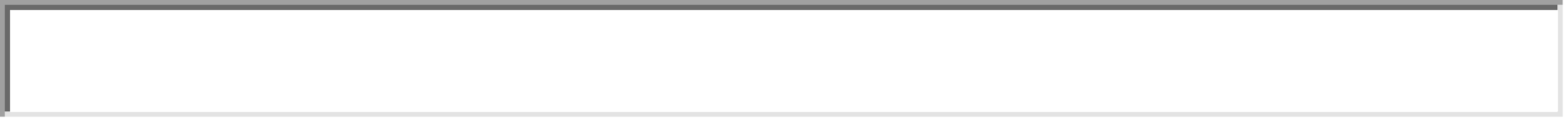    Position: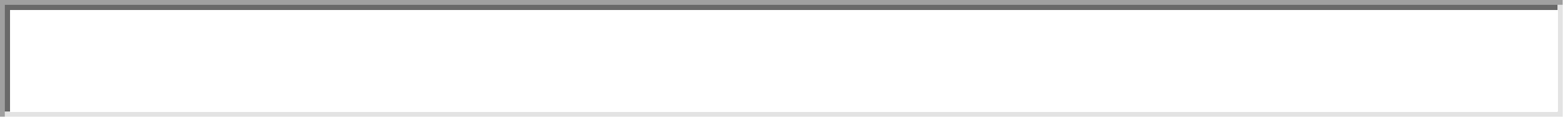 Company:Name Project:Client:Description of Project:Description of a problem faced / task undertaken:How the problem was solved:Relevant 12d screenshots and/or data attached: